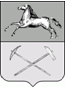 РОССИЙСКАЯ  ФЕДЕРАЦИЯКемеровская областьПрокопьевский городской округПРОКОПЬЕВСКИЙ ГОРОДСКОЙ СОВЕТ НАРОДНЫХ  ДЕПУТАТОВ5-го созыва(тридцать вторая сессия)РЕШЕНИЕ № 250от _09. 10. 2015принято Прокопьевским городскимСоветом народных депутатов09.10.2015О внесении дополнений в прогнозный План приватизации муниципального имущества  Прокопьевского городского округа на 2015 год и плановый период 2016-2017 годов, утвержденный решением Прокопьевского  городского Совета народных депутатов от 27.11.2014 № 142      В соответствии  со статьями 2, 3, 4 Федерального закона от 21.12.2001 
№ 178-ФЗ «О приватизации государственного и муниципального имущества», статьей 8 Устава Прокопьевского городского округа, пунктом 2.5 Положения о порядке приватизации муниципального имущества города Прокопьевска, утвержденного решением Прокопьевского городского Совета народных депутатов от 28.10.2011 № 738,Прокопьевский городской Совет народных депутатовРешил:1. Внести следующие дополнения в прогнозный План  приватизации муниципального имущества  Прокопьевского городского округа на  2015 год и плановый период 2016-2017 годов, утвержденный решением Прокопьевского  городского Совета народных депутатов от 27.11.2014 № 142.   1.2. Включить в приложение к Плану приватизации следующие пункты:2. Настоящее решение подлежит официальному опубликованию в средствах  массовой информации и вступает в силу с момента опубликования.3.  Контроль за исполнением данного решения возложить на комитеты Прокопьевского городского Совета народных депутатов: по вопросам бюджета, налоговой политики и финансов (А. П. Булгак), по вопросам предпринимательства, жилищно-коммунального хозяйства и имущественных отношений (М. Т. Хуснулина).   Заместитель председателя Прокопьевского 		городского Совета народных депутатов					       А. П. Булгак     И. о.  главы города Прокопьевска 						                 А. Б. Мамаев« 09 »   октября  2015(дата подписания)Наименование имущества, место нахождения       Год постройкиПлощадь,    кв.м.Оценочная стоимость объектов, тыс. руб.Нормативный акт, в соответствии  с которым планируется приватизация муниципального имущества2015 год2015 год2015 год2015 год2015 годНежилое помещениеул. Советов, 71934380,0       100,0№ 178-ФЗНежилое помещениеул. Советов, 71934400,0100,0№ 178-ФЗ